        AULA 09 REMOTA - SEQUÊNCIA DIDÁTICA 02 – 19/04 A 23/04 – 2º ANO NOME DA ATIVIDADE: JOGO DO MOVIMENTO	NESTA ATIVIDADE SERÁ PRECISO DE UM LITRO DE GARRAFA PET COM UM POUQUINHO DE AGUA UMA CORDA PARA AMARRAR NO LITRO E UMA PESSOA PARA SEGURAR E BALANÇAR O LITRO. SERÁ PRECISO DE BOLINHA PODE SER CONFECCIONADA DE PAPEL. A CRIANÇA DEVERÁ PEGAR UMA BOLINHA E PASSAR POR BAIXO DAS PERNAS DA PESSOA QUE ESTÁ SEGURANDO O LITRO NÃO PODENDO DEIXAR BATER O LITRO NELA E COLOCAR A BOLINHA DO OUTRO LADO EM UM LUGAR DETERMINADO E VOLTAR PELO MESMO LUGAR E PEGAR MAIS BOLINHAS DEVERÁ SER UTILIZADO NO MÍNIMO 5 BOLINHAS. DURAÇÃO 30 MIN.Escola Municipal de Educação Básica Augustinho Marcon.Catanduvas, abril de 2021.Diretora: Tatiana Bittencourt Menegat. Assessora Técnica Pedagógica: Maristela Apª. Borella Baraúna.Assessora Técnica Administrativa: Margarete Petter Dutra.Professora: Gabriela Abatti. Aluno(a): _____________________________________________Disciplina: Educação FísicaTurma: 2º ano.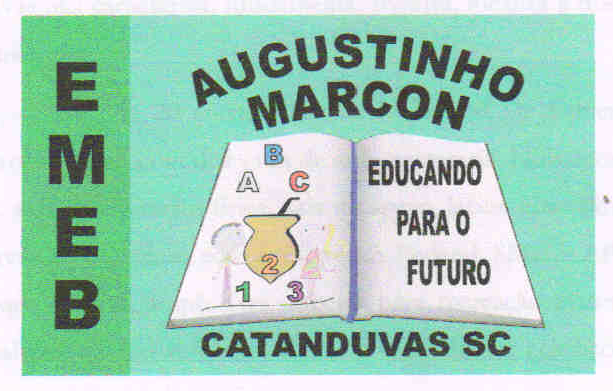 